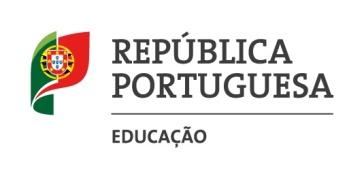 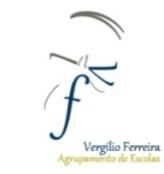       AGRUPAMENTO DE ESCOLAS VERGÍLIO FERREIRA                                                    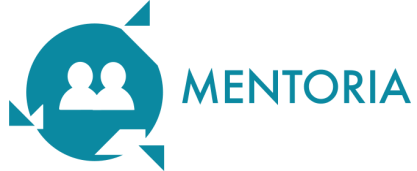                         PROJETO MEA                                     Ano letivo: 2021/2022                                                          FICHA DE INSCRIÇÃO DO MENTOR@IDENTIFICAÇÃONome: ______________________________________________  Ano: _____  Turma: ____ Nº: ____Idade: ____________ Data de nascimento: ______________________ nº de CC: _______________Mail: __________________________________________________ Telm: _____________________DISPONIBILIDADEEscreve no horário seguinte a tua disponibilidade para o projeto:VIDA ESCOLARQue escola frequentaste no ano anterior? _______________________________________________Que escola frequentaste no 3º ciclo do ensino básico?_____________________________________O que pretendes fazer quando terminares a escolaridade obrigatória? ________________________________________________________________________________________________________TEMPOS LIVRESTens alguma experiência de prática de voluntariado? _____________________________________Se sim, indica em que situação: ______________________________________________________________________________________________________________________________________O que gostas de fazer nos tempos livres?COMPROMISSO DO MENTOR@Conheço as características inerentes ao perfil do Mentor@ e comprometo-me a cumprir com as obrigações respeitantes ao projecto MEA.O(A) aluno(a): ______________________________________________  Data: _________________AUTORIZAÇÃO DO ENCARREGADO DE EDUCAÇÃOTomei conhecimento do projecto MEA, das características inerentes ao perfil do Mentor@ e autorizo o meu educando(a) a participar como voluntário(a) no referido projecto.O(A) EE : ___________________________________________________ Data: ________________TOMADA DE CONHECIMENTOTomei conhecimento de que o(a) aluno(a) referido, participa como mentor@ no projecto MEA.O(A) Diretor de Turma: ________________________________________   Data: ______________       HorasSegundaTerçaQuartaQuintaSextaUsar o computador/telemóvel (jogo, pesquisa, chat,   )PassearVer televisãoEstar com os amigosOuvir músicaPraticar desportoQual?LerEstar com famíliaIr ao cinemaOutro-qual? Outro-qual? Usa este espaço para indicares o que te motiva a participar neste projeto.Usa este espaço para indicares que expetativas tens sobre este projecto.